1. Osnovni podaci o zaposlenicima na dan __________________ (akademski naslov, nastavno zvanje, Znanstveno zvanje – tablični prikaz:2. Podaci o znanstvenoj i stručnoj aktivnosti 2.1. Izvorni znanstveni radovi (original scientific papers) i pregledni radovi (review papers) objavljeni u časopisima indeksiranim u Web of Science, SCOPUS i EBSCO i xxxxx bazama podataka 2.2. Izvorni znanstveni radovi (original scientific papers) i pregledni radovi (review papers) objavljeni u časopisima indeksiranim u CAB, DOAJ, AGRICOLA i Food Technology Abstracts i xxxxxx bazama podataka 2.3. Stručni radovi objavljeni u znanstvenim i stručnim časopisima2.4. Znanstveni, stručni i pregledni radovi objavljeni na međunarodnim znanstvenim skupovima:2.5. Znanstveni, stručni i pregledni radovi objavljeni na domaćim i inozemnim znanstvenim i stručnim skupovima sa i bez međunarodnog sudjelovanja:2.6. Znanstveni, stručni i pregledni radovi objavljeni u koautorstvu sa studentima2.7. Autorstvo, knjiga, udžbenika, priručnika i skripata2.8. Autorstvo poglavlja u knjizi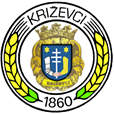 VISOKO GOSPODARSKO UČILIŠTE U KRIŽEVCIMA Izvješće o znanstvenoj i stručnoj aktivnosti VGUK Izdanje:travanj 2017.VISOKO GOSPODARSKO UČILIŠTE U KRIŽEVCIMA Izvješće o znanstvenoj i stručnoj aktivnosti VGUK Oznaka:Prilog 11.2/SOUK/A 4.5.4.1.Red. br.Puna referenca radaDOIIFRed. br.Puna referenca radaRed. br.Puna referenca radaRed. br.Puna referenca radaRed. br.Puna referenca radaRed. br.Puna referenca radaRed. br.Naslov knjigeCIP katalogizacija u NSKUDK:ISBN:Red. br.Naslov poglavljaNaslov knjigeCIP katalogizacija u NSKUDK:ISBN: